Conclusie P2I-Barometer België (2011)In België wordt inclusief onderwijs gehinderd door:de lerarenopleiding bereidt onvoldoende voor op inclusief onderwijs. Enkel een extra opleiding (Bachelor na bachelor)/postgraduaat verzekert dat leerkrachten klaar gestoomd worden voor onderwijzen in een inclusieve setting. de wetgeving zorgt niet voor het recht tot vrije inschrijving in de scholen (scholen hebben het recht om in te schrijven onder ontbindende voorwaarden indien de ‘zorg’ de draagkracht van de school overschrijdt)er wordt maar op beperkt niveau ondersteunende technologie aangeboden voor leerlingen met een handicap (= het recht op speciale onderwijsleermiddelen: moet aangevraagd worden bij het departement onderwijs)Er is wel:GON en ION begeleiding. Maar ION begeleiding wordt maar voorzien voor een 100-tal leerlingen en er moet een duidelijke diagnose gesteld zijn. Bovendien is deze begeleiding beperkt tot 5,5 uur per week. GON-begeleiding is nog beperkter. Leerlingen met beperkingen/specifieke onderwijsbehoeften (SOB) hebben waarschijnlijk tegenwoordig een betere toegang tot de reguliere school omdatde mogelijkheid voor GON en ION begeleiding bestaat. De reguliere school heeft meer steun om te leren omgaan met deze leerlingen, vermits specifieke deskundigen (namelijk door de scholen voor BuO) de reguliere school komen ondersteunen.Er is een vrij kleine positieve ontwikkeling m.b.t. de toegang tot de school voor leerlingen met een beperking/SOB door het organiseren van GON/ION begeleiding. Er is geen systematisch monitoren van de voortgang van inclusief onderwijs op nationaal niveau. De overheid verzamelt enkel systematisch gegevens over het aantal GON / ION leerlingen in de reguliere scholen en het aantal leerlingen met beperkingen in de speciale scholen.
In die cijfers zien we dat het aantal leerlingen in het buitengewoon onderwijs stijg. We kunnen dus concluderen dat er geen positieve ontwikkeling is m.b.t. inclusief onderwijs. Praktijkonderzoek:  “Praktijktest in het kader van leerzorg” (2008, University ofAntwerp, Artevelde Hogeschool-Gent, VCLB Gent, 2008)Onderzocht het aantal leerlingen met SOB in het gewoon en buitengewoon onderwijs78%  van de kleuters met SOB gaan naar het buitengewoon onderwijs, 22% van de kleuters met SOB zitten in het regulier onderwijs. Maar, de leerlingen in het gewoon onderwijs krijgen niet allemaal de nodige begeleiding (GON/ION). 87% van leerlingen tussen 6 en 12 jaar, lager onderwijs, met SOB zitten in het Buitengewoon lager onderwijs, slechts 13% leerlingen leeftijd lager onderwijs met speciale onderwijsbehoeften zitten in het gewone lagere onderwijs. Deze 13% leerlingen in het gewoon lager onderwijs krijgen GON/ION begeleiding. 83% van de leerlingen tussen 12 en 18 jaar met SOB zitten in het buitengewoon secundair onderwijs, 17% van de leerlingen tussen 12 en 18 jaar met speciale onderwijsbehoeften zitten in het regulier secundair onderwijs en krijgen ondersteuning (GON/ION)De financiële draagkracht van de oudersVaak kost een kind met SOB een ouder meer geld. Ouders investeren immers veel tijd om mee het leerproces op te volgen. Daardoor gaan ouders vaak halftijds werken (minder inkomsten). Er zijn natuurlijk grote onderlinge verschillen wat betreft de te financieren kosten (afhankelijk van de eventuele handicap). Het niveau van de aanpassingen en het vermogen om zelfstandig dingen te doen/leerstof te verwerken, het niveau van aanpassingen aan het curriculum hebben allemaal invloed op de financiële stress die ouders ervaren. Ouders met kinderen met SOB in het regulier onderwijs hebben vaak directere kosten zoals het betalen van bepaalde therapieën, omdat de reguliere scholen dit niet aanbieden. Schraepen, J. Lebeer & L. Vanpeperstraete, 2010, Eindverslag“Draagkracht ten aanzien van diversiteit en inclusief onderwijs in lagere scholen in de Provincie Antwerpen”Leerkrachten geven zelf aan dat ouders onvoldoende geïnformeerd worden over de keuze voor inclusief onderwijs of buitengewoon onderwijs. Een doorslag zijn de vervoerskosten voor ouders. In het BuO heeft de leerling recht op gratis vervoer naar de dichtstbijzijnde BuO school in zijn of haar buurt. Deze mogelijkheid tot gratis vervoer bestaat niet in het regulier onderwijs. Testing/diagnose/onderzoekenBij onderzoeken, testings die de ouders met hun kind ondergaan naar aanleiding van de keuze voor BuO of gewoon onderwijs, ontbreekt het vaak aan de nodige tips, handvaten en uitleg over hoe inclusief onderwijs mogelijk maken voor hun kind, hoe je de leerling zijn manier van functioneren kan begrijpen, en hoe het kind kan leren leren. ! Het is opvallend hoeveel verschillende testings en testcentrums er zijn in Vlaanderen. In een relatief klein gebied (Vlaanderen), worden zo’n 400 verschillende tests gebruikt. Deze tests hebben een grote invloed op het verdere leren/schoolloopbaan van de kinderen. Psychologen beschermen hun exclusiviteit om het functioneren van een leerling te bepalen en een diagnose te stellen, maar er gaan stemmen op om meer interdisciplinair samen te werken, ouders willen meer gehoord worden en er moet een betere communicatie nagestreefd worden tussen de professionelen. Wat betreft het beoordelen van het functioneren van een kind wordt in België voornamelijk gekeken naar testresultaten. Er wordt sterk vastgehouden aan een testing-paradigma. Het functioneren van een kind wordt op die manier vergeleken met een normgroep (leeftijdsgenoten), dit leidt tot een lijst van tekortkomingen bij een kind. Dit testing-paradigma gaat dus sterk uit van de medische kijk op een handicap. Dit alles zorgt ervoor dat scholen enkel differentiërende, stimulerende, compenserende of remediërende maatregelen willen nemen enkel en alleen als er een diagnose gesteld is door een van de vele (universitaire) diagnostische centra die enkel als doel hebben het leveren van attesten en diagnoses met bijhorende adviezen. Alweer een zeer medische benadering (overheersend gebruik van de Wechsler intelligentietest). Of er al dan niet meer leerlingen zijn met een diagnose staat nog ter discussie, maar de lange wachtlijsten bij kinderpsychiatrische diensten en bij centra voor ontwikkelingsstoornissen liegen er niet om. Deze wachtlijsten zijn echter een teken dat kinderen/ouders erkenning willen voor een stoornis. Het is geen toeval dat het aantal leerlingen in het BuO de afgelopen 16 jaar gestegen is. Deze medische kijk op handicap ligt ver van de culturele/sociale kijk op handicap, gebaseerd op het VN-verdrag, waarbij we rekening moeten houden met de rechten van het kind en de omgeving zoveel mogelijk moeten aanpassen zodat iedereen de vrije keuze heeft. Echter houden psychologen in hun tests weinig rekening met de leerling zijn sociale context of de context waarin het leren gebeurt. In de praktijk blijkt dat professionelen wel met ouders rond de tafel gaan zitten, resultaten worden vergeleken met de school dat er geluisterd wordt naar de bevindingen van verschillende partijen. Maar, in principe wordt er zoveel mogelijk geprobeerd om iedereen te overtuigen van de objectiviteit van de test en leiden de testresultaten tot uitsluiting van de gewone leeromgeving. Professionelen lijken ook weinig rekening te houden met hoe leerkrachten/ouders de testresultaten ervaren. De evaluatie en de beoordeling van de test is grotendeels afhankelijk van het doel waarvoor ze gebruikt moet worden. Vaak dient de test om hulpmiddelen te verkrijgen (uitkering van de overheid, erkenning, hulp op school, …), in dat geval ligt de nadruk op de tekortkomingen. Objectieve tests worden dus gezien als ‘hulpmiddel’. Ook ouders en leerkrachten ervaren een test als hulpmiddel als ze een duidelijke diagnose hebben kunnen ze het gedrag van een leerling beter begrijpen. Dit is voornamelijk zo bij leerlingen die sociale problemen vertonen, bij problemen in de opvoeding, leerproblemen (ADHD, ASS, DCD, leerstoornissen). Maar, wanneer dergelijke tests dienen om hulpmiddelen te verkrijgen, om een beter beeld te krijgen van (de mogelijkheden) de leerling dan zou de nadruk moeten liggen op de mogelijkheden, op het potentieel van de leerling. Dit gebeurt te weinig geven ouders en leerkrachten aan. Men moet begrijpen hoe het kind leert, de context van leren om het kind te leren integreren. Er zijn methoden die het daadwerkelijk leren, het potentieel en de context onderzoeken: dynamisch assessment. Maar, de huidige praktijk toont daar nauwelijks sporen van. De test op zich zorgt niet echt voor kritiek maar wel de plaats die een test/diagnose inneemt in het nemen van beslissingen. De manier waarop testen worden gebruikt en uitgelegd zorgen voor kritiek. Kritiek op het testing-paradigma door Stephen Gould (1996): testen zorgen voor een verkeerde beoordeling en creëren negatieve vooroordelen bij grote groepen benadeelden.Feuerstein, involgend André Rey: statistische testen geven geen informatie over het leren en zijn gebaseerd op een statische opvatting van onveranderlijke intelligentie alsof dit een vaste eigenschap is horende bij een persoon. Feuerstein geeft aan dat kinderen kunnen leren leren, het leren en het kind zijn veranderlijk, dynamisch, leren en intelligentie zijn geen statisch gegeven. Assessment/testing moet worden gericht op het verkennen van de voorwaarden zodat kinderen tot leren kunnen komen. Als we willen dat scholen evolueren naar inclusieve scholen moeten we ervan uitgaan dat kinderen dynamische wezens zijn die kunnen leren in een dynamische leeromgeving. Er is nood aan een doordachte manier van testen. Niet enkel het afleveren van diagnoses, maar kijken naar de behoeftes en de noden op school. De manier van inschrijven in België in de reguliere basisschool is niet compatibel met het VN-verdrag. Scholen kunnen kinderen onder ontbindende voorwaarden inschrijven door aan te geven dat hun draagkracht overschreden wordt. Hierdoor wordt de vrije keuze van ouders beperkt en is er geen recht op inclusief onderwijs. Scholen geven de beperkte infrastructurele mogelijkheden en de beperkte kennis van de leerkrachten aan als hinderpalen om kinderen met SOB in te schrijven. De accommodatie in de scholen aanpassen is zeer duur en wordt maar deels gedekt door de overheid. 
Op niveau van de provincie zijn er bureaus die advies geven (al dan niet tegen betaling). 
Na goedkeuring door het ministerie kunnen leerlingen met een functiebeperking (visueel, lichamelijk, auditief) speciale leermiddelen ontvangen. Technische hulpmiddelen, het omzetten van studieboeken kan aangevraagd worden. Vorming en didactisch materiaalSchraepen e.a. (2010) stellen dat scholen nood hebben aan specifieke didactische aanpassingen/hulpmiddelen. Echter kan extra materiaal/hulpmiddelen leiden tot meer stress als er geen evenredige verhouding is binnen de tijd dat je moet steken in het verkennen van het materiaal en het nut ervan voor de klaspraktijk. 
Schraepen e.a. (2010) stellen ook dat leerkrachten zich niet voldoende competent voelen om leerlingen te begeleiden die op een verschillend cognitief niveau zitten, om hun op sociaal/maatschappelijk vlak te helpen integreren in de klas. 
Volgens de leerkrachten is de reguliere lerarenopleiding te weinig gericht op omgaan met diversiteit in de klas. Studenten krijgen onvoldoende kansen om te leren omgaan met diversiteit in de klas. Er wordt in de initiële lerarenopleiding ook te weinig aandacht besteed aan de interactie met ouders bij leerlingen met specifieke onderwijsbehoeften. Als leerkrachten geen specifieke cursussen volgen i.v.m. leerlingen met SOB beschikken ze niet over de juiste competenties om hiermee om te gaan. 
Onderzoek van Mortier (2008) bevestigt dat leerkrachten bang zijn dat hun initiële opleiding onvoldoende voorbereid op inclusief onderwijs. Maar, dit onderzoek stelt ook dat extra cursussen niet voldoende zijn. Het gaat om een andere manier van denken. Schraepen e.a. (2010) refereert ook naar Cook (2004) die stelt dat de initiële opleiding niet kan worden beperkt tot technische competenties, maar dat kritische en reflecterende competenties ook belangrijk zijn. Hoger onderwijs - SIHODoor wettelijke regelgeving wordt gewaarborgd dat personen met een handicap toegang hebben tot het hoger onderwijs zonder discriminatie en op voet van gelijkheid met anderen. Het decreet "op de rechtspositie van de student in het hoger onderwijs " 10-06-2004) stelt dat studenten gelijkwaardig worden behandeld. Autoriteiten en instanties moeten maatregelen nemen om de toegankelijkheid te verzekeren. In de praktijk is dit echter nog niet helemaal het geval, daarom werd het SIHO opgericht (steunpunt inclusief hoger onderwijs) in 2008 voor een periode van 5 jaar om inclusief hoger onderwijs te bevorderen. De stichting van dit expertisecentrum is een positief element in de ontwikkeling van gelijke toegang van personen met SOB om hogere beroepsopleidingen te volgen en om gebruik te maken van de diensten die levenslang leren garanderen. Bovendien zijn er een aantal beperkte particuliere initiatieven (echter niet gefinancierd door de overheid) om verder het niveau van de opname in de diensten van levenslang leren te verhogen. Dus, algemeen concluderen we dat de ontwikkeling van gelijke toegang tot de hoger beroepsonderwijsopleidingen en levenslang leren eerder positief is.Aantal leerlingen in het buitengewoon onderwijsKleuterschool: stabiel (van 2000 tot 2008: toename van 0,1%: 1977 leerlingen in BuO, tegenover ongeveer 243 482 in het gewoon kleuteronderwijs) Lagere school: toename (van 2000 tot 2008 een toename van 0,7%: 27543 leerlingen in BuO, tegenover ongeveer 381882 leerlingen in het gewoon lager onderwijs)Secundaire school: stabiel: toename van 0,4%, 18 548 leerlingen in BuO, tegenover 436 146 in het gewoon secundair onderwijs)Sinds 2003 werden enkele initiatieven genomen om inclusief onderwijs te promoten:GON Geïntegreerd onderwijs is een samenwerking tussen het gewoon en het buitengewoon onderwijs. Het GON bestaat op het niveau van het kleuter-, lager en secundair onderwijs en het hoger onderwijs buiten de universiteit.Het geïntegreerd onderwijs bestaat erin dat leerlingen met een handicap, leer- of opvoedingsmoeilijkheden tijdelijk of permanent, gedeeltelijk of volledig, lessen kunnen volgen in een school voor gewoon onderwijs. Via een GON-begeleider biedt de school voor buitengewoon onderwijs dan onderwijskundige of paramedische hulp aan. Het doel van het geïntegreerd onderwijs is de leerling met bijzondere noden te helpen (re-)integreren en ondersteunen zodat zij maximale ontplooiingskansen krijgen. Binnen het geïntegreerd onderwijs zijn verschillende gradaties mogelijk:- 	Volledige en permanente integratie: De kinderen volgen alle lessen of activiteiten tijdens het hele schooljaar.-  	Tijdelijke integratie: De kinderen volgen maar een deel van het schooljaar geïntegreerd onderwijs.- 	Gedeeltelijke integratie: De kinderen volgen een deel van de lessen of  activiteiten in het gewoon onderwijs.ION (inclusie leerlingen met een matige of ernstige verstandelijke handicap in het gewoon lager onderwijs): De doelstelling van het ION is verschillend van die van het geïntegreerd onderwijs (GON). In het GON volgen de leerlingen, met extra hulp, hetzelfde curriculum als de andere leerlingen. Dit heeft als gevolg dat niet elk kind in aanmerking komt voor GON. Inclusief onderwijs daarentegen gaat ervan uit dat de doelstellingen in het onderwijs per kind kunnen verschillen. De nadruk ligt dan eerder op de sociale integratie in de klas.Binnen het inclusief onderwijs volgt de leerling de lessen in het gewoon onderwijs. Hiervoor krijgen de leerling, de leerkracht en het team ondersteuning vanuit het buitengewoon onderwijs (type 2). De school voor buitengewoon onderwijs krijgt per ondersteunde leerling in het inclusief onderwijs 5,5 lesuren en een integratietoelage. Het is de bedoeling dat de leerling door deze ondersteuning aan zoveel mogelijk lessen en activiteiten kan deelnemen.Gelijke kansen-decreet (2008): verbiedt discriminatie op alle gebieden en een persoon heeft recht op redelijke aanpassingen. Deze redelijke aanpassingen weigeren voor personen met een handicap is een vorm van discriminatie. Niet alleen wetgeving maar ook beleidsplanning had -beperkt- oog voor inclusie:2003: Minister Vanderpoorter schreef het project “Maatwerk in samenspraak”: ze stelde enkele juridische wijzigingen voor m.b.t. een betere samenwerking tussen buitengewoon en gewoon onderwijs. Maar, minister Vanderpoorter was in 2004  geen minister van onderwijs meer en er werd niets gedaan met haar voorstellen. 2005: discussienota “leerzorg in het onderwijs, een kader voor zorg op maat voor elke leerling”: In mei 2011 werd het eindrapport opgesteld door de Vlaamse overheid dit rapport stelt dat er geen draagvlak is voor aangepaste onderwijsondersteuning, voornamelijk door leerkrachtenverenigingen. Zij hebben bang dat ze dit plan zullen moeten verwezenlijken zonder extra budget en hulpmiddelen. Recent gepubliceerd onderzoek geeft aan dat in 2008 – 20099,1% van de 11 jarige jongens in het buitengewoon onderwijs zit5,8% van de 11 jarige meisjes in het buitengewoon onderwijs  zitEr waren de afgelopen jaren een aantal initiatieven om inclusie te bewerkstelligen, maar het niveau van opname van inclusie in de wetgeving is nog zeer beperkt. Er is verandering op til, maar we zijn nog lang niet zo ver. 
Handelingsgericht werkenHet principe van handelingsgericht werken vindt meer en meer ingang in de school en de school psychologische dienstondersteuningen. Er zijn meer bijscholingen over dit onderwerp, maar het is geen garantie tot inclusief onderwijs. Decreet gelijke onderwijskansen (GOK)De toegang voor personen met een handicap/SOB in het onderwijs wordt nog steeds bepaald door het GOK-decreet. Het inschrijvingsrecht maakt deel uit van het gelijke-onderwijskansenbeleid en is gewijzigd en geactualiseerd door het decreet betreffende het inschrijvingsrecht en de aanmeldingsprocedures (november 2011).
Kinderen met specifieke onderwijsbehoeften die mits redelijke aanpassingen door de school het curriculum van het gewoon onderwijs kunnen volgen, krijgen nu het recht om zich in te schrijven in een gewone school. Redelijke aanpassingen zijn bijvoorbeeld laptops in de les, rekenmachines, langere toetstijden enzovoort.
Leerlingen voor wie de aanpassingen die nodig zijn om de gewone leerdoelen te halen, onredelijk zijn en die dus een individueel aangepast curriculum nodig hebben, kunnen zich inschrijven in een school voor buitengewoon onderwijs. Ze kunnen zich ook in een gewone school inschrijven, maar in dat geval moet de school met het CLB, de klassenraad en de ouders overleggen of een individueel aangepast curriculum mogelijk is. Vindt de school de aanpassingen die ze moet doen niet redelijk, dan kan ze de inschrijving weigeren.Infrastructuur en hulpmiddelenVlaanderen investeerde de afgelopen jaren te weinig in schoolinfrastructuur. Als gevolg daarvan zijn scholen niet aangepast aan de toename van het aantal leerlingen met specifieke of andere onderwijsbehoeften. Het Agentschap voor Onderwijsinfrastructuur (AGIOn) is een openbare instelling onder toezicht van de Vlaamse minister van Onderwijs. AGIOn nam in 2008 alle schoolgebouwen in Vlaanderen onder de loep i.v.m. de kwaliteit van de schoolinfrastructuur. Uit deze gegevens blijkt dat de algemene schoolinfrastructuur er niet in slaagt om aan de sociale en educatieve uitdagingen te beantwoorden voor de scholen van de 21ste eeuw. Slechts 30% van de schoolgebouwen zijn toegankelijk voor studenten/docenten met een beperking. 
In het verleden waren er een aantal initiatieven om het bewustzijn bij scholen te vergroten i.v.m. de toegankelijkheid tot de gebouwen voor studenten/docenten met een handicap/SOB. Aanvankelijk lag de focus op leerlingen met een fysieke beperking, later ook op leerlingen met een auditieve en visuele beperking. In de wettelijke regelgeving waren er ook een aantal wijzigingen, waaronder het verplichten van de installatie van een lift in schoolgebouwen met meer dan één verdieping. In het algemeen kunnen we concluderen dat er een vrij positieve ontwikkeling met betrekking tot de architectonische voorwaarden is om meer de toegankelijkheid te realiseren voor personen met beperkingen (hoewel er nog veel werk te doen is!).Studenten met een handicap kunnen specifieke onderwijshulpmiddelen aanvragen (ondersteunende hulpmiddelen en technologie). Doelgroep voor deze hulpmiddelen zijn leerlingen in het lager, secundair en hoger/universitair onderwijs. Sinds 1 januari 2008 werden studenten met een auditieve of visuele beperking mee opgenomen in de doelgroep die recht heeft op hulpmiddelen. Het budget voor speciale educatieve hulpmiddelen is toegenomen sinds 2003. Bovendien ondersteunt de Vlaamse Overheid het inzetten van dyslexiesoftware. Door deze financiële ondersteuning moeten ouders en scholen minder betalen voor deze software. De beschikbaarheid en de ontwikkeling van ondersteunende technologie gaat er dus op vooruit sinds 2003. Persoonlijk assistentiebudget (PAB)Een positieve vooruitgang m.b.t. de beschikbaarheid van ondersteuning en zorgverlening kwam er met de oprichting van het persoonlijk assistentiebudget (1997), een initiatief van het VAPH (Vlaams Agentschap voor Personen met een Handicap). Sindsdien is het beschikbare budget gegroeid. De persoon met een handicap kan hulp invoeren van een persoonlijke assistent; thuis, op school of op het werk. Deze assistent help het mee organiseren van het dagelijkse leven. Steeds meer ouders kiezen ervoor om een assistent in te huren tijdens schooltijd. Niet om educatieve bijstand te verlenen (dat mogen ze ook niet), maar om hun kind te helpen ‘overleven’ in de reguliere school. Ze willen zo de kansen vergroten voor hun kind in het regulier onderwijs. 
Zeven manieren van lesgeven die leiden tot inclusief onderwijs Coöperatief onderwijzen: Leerkrachten hebben nood aan steun, samenwerking met professionelen, zowel intern als extern. (cf. GON, ION: ondersteuning voor de leerkracht/leerling/ouder: in deze ondersteuning is co-teaching nog niet echt van kracht). Er is een toename van het aantal GON/ION begeleidingen. Coöperatief leren: peer-teaching = effectief zowel in cognitief als sociaal-emotioneel opzicht. Leerlingen die elkaar helpen (in een systeem van flexibele en goed overwogen groeperingsvormen) profiteren van samenwerkend leren. 
In Vlaanderen is coöperatief leren gekend, maar het wordt te weinig toegepast. Collaboratief probleemoplossend werken: Voor leerkrachten die het moeilijk hebben met leerlingen met gedragsproblemen zijn een systematische manier van omgaan met het ongewenst gedrag en het hanteren van duidelijke regels opgesteld met de betrokken leerling een hulp om met dit gedrag om te gaan. Heterogene groeperingsvormen: heterogene groepen en een meer gedifferentieerde benadering tot onderwijs zijn nodig om te kunnen omgaan met de diversiteit binnen een klas. In Vlaanderen gebeuren groeperingsvormen vaak op basis van homogene groepen. Effectief onderwijs: bovengenoemde factoren moeten plaatsvinden binnen een algehele benadering waarbinnen onderwijs is gebaseerd op beoordeling, evaluatie en hoge verwachtingen. Alle leerlingen –ook inclusieve leerlingen met SOB- vertonen vooruitgang bij het leren door systematische opvolging, assessment, plannen en evalueren van hun werk. Het curriculum kan aangepast worden aan individuele behoeften en doelen en aanvullende ondersteuning kan geboden worden. Dit kan opgenomen worden binnen het IHP. In Vlaanderen zijn de reguliere scholen minder thuis in een IHP. Deze plannen worden enkel gebruikt voor GON-leerlingen en leerlingen in het BuO. ‘Home-area-systems’: In sommige scholen is de aanpak van het curriculum drastisch veranderd. De leerlingen blijven in een gezamenlijke ruimte bestaande twee of drie klaslokalen, waar vrijwel al het onderwijs wordt gegeven. Een klein team van leerkrachten is verantwoordelijk voor het onderwijs in deze ruimten. In Vlaanderen bestaat dit systeem nog niet. Alternatieve manieren van leren: er werden verschillende leerstrategieën ontwikkeld de laatste jaren, deze zijn gericht op het probleemoplossend denken. Verder moeten leerlingen meer verantwoordelijkheid nemen binnen hun eigen leerproces. Doventolk bijstandDoventolk bijstand kan voltijds toegestaan worden aan studenten in het regulier secundair onderwijs, studenten in het hoger onderwijs en studenten in het volwassenonderwijs. De budgetten hiervoor nemen toe. Echter zijn er te weinig doventolken om alle noden in te vullen. Vanaf september 2008 geven centra voor volwassenonderwijs ook trainingen Vlaamse gebarentaal. Op deze manier wordt getracht het tekort aan doventolken op te vangen. 
Vooruitgang?Vakbonden staan eerder negatief tegenover veranderingen binnen het onderwijs en zeker met betrekking tot inclusief onderwijs (zie leerzorgkader). Echter is de inzet en zijn de activiteiten van verbonden binnen het onderwijs om meer inclusief onderwijs te bewerkstelligen groeiende. Het VVKBuO stelt dat buitengewone scholen hun netwerk en expertise i.v.m. leerlingen met SOB moeten delen met de reguliere scholen. Ze promoten een intense samenwerking. Ze erkennen hun rol in het ondersteunen van reguliere scholen om inclusief onderwijs te helpen bekrachtigen. 
Tijdens de discussies m.b.t. het leerzorgkader stelde de regering dat het niet voor of tegen inclusief onderwijs is. Maar, ze willen meer mogelijkheden creëren zodat de ouders van leerlingen met SOB meer keuze hebben voor regulier of speciaal onderwijs. De overheid bevordert inclusief onderwijs dus amper en ondersteunt integratie niet. 
Maar, door de ratificatie van het VN-verdrag is Vlaanderen verplicht om vooruitgang te boeken m.b.t. integratie. Omdat in het verleden er echter veel weerstand was (leerzorgkader) zullen veranderingen geleidelijk moeten gebeuren. P2I verwacht dat in 2015 het aantal leerlingen in het BuO zal dalen door de ratificatie van het VN-verdrag.  Barometer assessment to part C:Progression of inclusive education’ in Flanders/BelgiumBarometer assessment to part A:Legal basis and prescription on inclusive education in Flanders/Belgium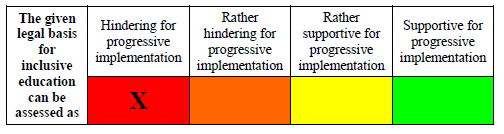 Barometer assessment to part B:Practice of inclusive education in the participating country in Flanders/Belgium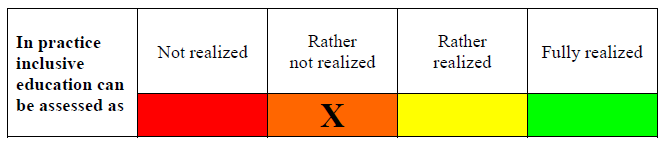 Barometer assessment to part C:Progression of inclusive education’ in Flanders/Belgium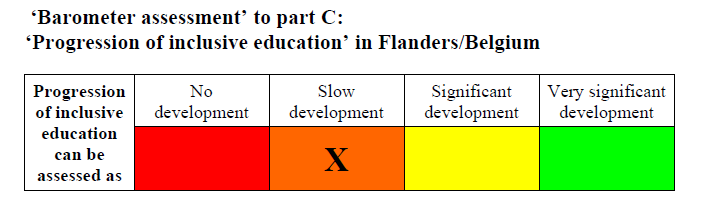 